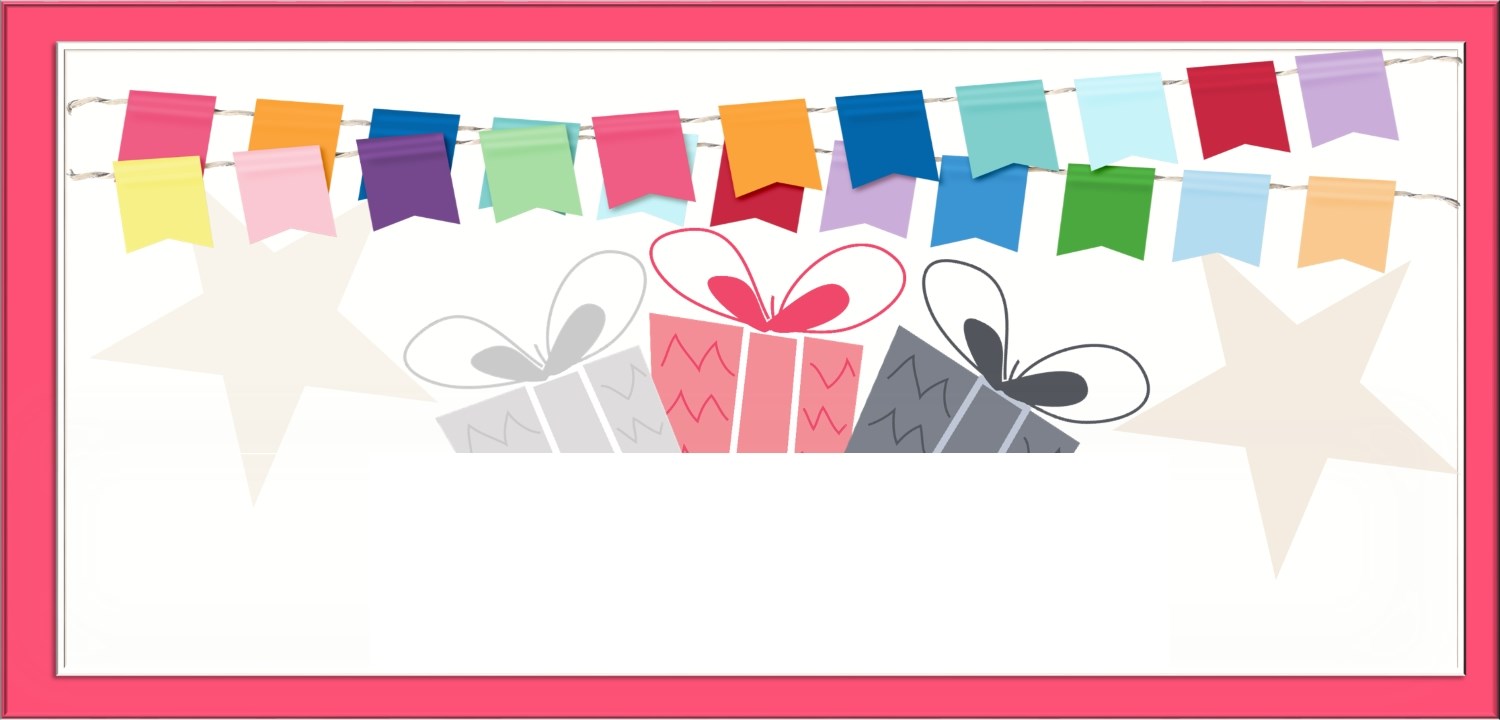 Gift CertificateTo:Message HereFrom:Gift CertificateTo:Message HereFrom:Gift CertificateTo:Message HereFrom: